Важное сообщение для семей, 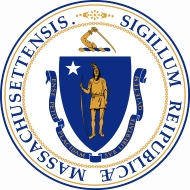 проживающих в штате Массачусетс, с детьми младше 9 лет, у которых диагностированы расстройства аутического Регистрация открыта с 17 по 31 октября 2019 годаПодразделение по вопросам аутизма Управления социального обеспечения людей с нарушениями в развитии (DDS) проводит специализированную программу (Autism Waiver Program), которая предоставляет индивидуальную помощь детям с агрессивным поведением, а также проблемами в общении и социализации, посредством услуги под названием Расширенная подготовка и обучение (Expanded Habilitation, Education), которая представляет собой усиленное обслуживание и поддержку на дому. Данная услуга предоставляется по месту проживания ребенка или в других местах его обычного пребывания под наблюдением квалифицированного профессионального медицинского персонала в течение трех лет. Программа также обеспечивает другие виды помощи, среди которых различные виды деятельности, направленные на интеграцию ребенка в общество, предоставление персональных товаров и услуг, обеспечение временного облегчения. По истечении трехлетнего периода интенсивного обслуживания, ребенку могут быть предоставлены дополнительные услуги, которые будут отвечать его потребностям в переходной период после интенсивной программы до достижения ребенком 9-ти летнего возраста..Несмотря на то, что в настоящее время Программа работает на пределе возможностей, всегда есть дети, которые прекращают участие в Программе, так как им исполняется 9 лет или по другим причинам. Поэтому мы хотим, чтобы люди, которые заявят о своем желании участвовать в программе сейчас, имели возможность воспользоваться освободившимися местами. Подразделение по вопросам аутизма дает возможность подать заявление на участие в программе в указанный период принятия заявок. В последний раз Подразделение объявляло регистрацию в октябре 2018 года. Пожалуйста, отправляйте формы по физической или электронной почте в период с 17 по 31 октября. Подразделение не будет рассматривать формы присланные в иное время. Если вы уже подавали заявку на участие в программе в октябре 2017 года, ВЫ ДОЛЖНЫ СНОВА ПОДАТЬ ЗАЯВКУ В 2019. Программа также сохраняет зарезервированные места для детей в возрасте 3x лет, находящихся в переходном периоде после Программы раннего вмешательства. Это означает что Подразделение сохраняет 20 мест по всему штату для детей в возрасте 3 лет. Эти дети должны соответствовать всем финансовым и медицинским критериям, необходимым для участия в программе. Программа Autism Waiver обслуживает детей не достигших 9-ти лет, с заболеваниями аутического спектра, которые соответствуют всем критериям участия в Программе. Для получения всех видов обслуживания, необходимо чтобы ребенок продолжал соответствовать ее финансовым и медицинским критериям.  Далее будут перечислены требования, необходимые для участия в Программе Autism Waiver:Cоответствие - следующие требования должны быть соблюдены для возможности участия в программе:У ребенка должен быть подтвержденный диагноз заболевания аутического спектра, что подлежит проверке Управлением социального обеспечения людей с нарушениями в развитии. Ребенок еще не достиг 9-ти летия. Дети до 8 лет могут участвовать в программе.Ребенок проживает в штате Массачусетс.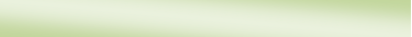 Russian: Family Notice for the Autism Waiver Program 2019Ребенок соответствует уровню медицинской помощи, необходимому для получения услуг во вспомогательных учреждениях по уходу за детьми с проблемами умственного развития (ICF/ID) согласно оценке Управления социального обеспечения людей с нарушениями в развитии.Семья выбирает для ребенка обслуживание на дому и в коммунальном округе. Должна быть возможность безопасного обслуживания ребенка в коммунальном округе.У ребенка должен быть юридически ответственный представитель, принимающий решения касательно услуг и поддержки предоставляемых Программой.Ребенок должен иметь стандартную медицинскую страховку MassHealth Standard, основанную на доходе семьи. Семьи, не имеющие медицинской страховки MassHealth, должны подать заявку на ее получение одновременно с подачей заявления на соответствие требованиям Программы.  Как подать заявку на услуги страхования MassHealth.  Вы можете подать заявку на получение услуг страхования MassHealth любым из следующих способов:Зарегистрируйтесь на веб-сайте MAhealthconnector.org. Создайте онлайн-аккаунт если у вас его нет. Онлайн-заявка на получение страховки может быть обработана быстрее, чем при отправке бумаг по почте.Отправьте заполненную и подписанную форму по адресу:
Health Insurance Processing Center
P.O. Box 4405
Taunton, MA 02780Отправьте заполненную и подписанную форму по факсу: 1-857-323-8300.Позвоните в отдел обслуживания клиентов MassHealth: 1-800-841-2900 
(TTY: 1-877-623-7773 для людей с проблемами слуха, глухих и глухонемых) или 1-877-MA ENROLL (877-623-6765).Можете подать заявку лично, посетив MassHealth Enrollment Center (MEC). Для выбора нужного вам страхового покрытия, помощи в вопросах оплаты и получения адресов центров, где можно подать заявку на MassHealth, смотрите буклет.Для принятия участия в процессе выяснения соответствия требованиям участия в программе: Получите копию формы Autism Program Request FormПожалуйста, свяжитесь с местным центром поддержки при аутизме (контакты указаны ниже) для получения формы. В центрах поддержки при аутизме вам могут помочь заполнить форму. Подразделение помощи при аутизме  отправит все формы на сайт Управления социального обеспечения людей с нарушениями в развитии:www.mass.gov/DDS, раздел Autism Spectrum ServicesЗаполните форму Autism Program Application Form	Для заполнения этой формы вам понадобятся:Дата рождения ребенка.Номер социального страхования ребенка. Идентификационный номер ребенка в MassHealth.Подайте форму Autism Program Eligibility Application Form  Все формы должны быть датированы или иметь почтовый штемпель в период с 17 по 31 октября 2019 года.Подразделение по вопросам аутизма не будет рассматривать формы поданные не в этот период.Пожалуйста, заполняйте формы ручкой, разборчивым почерком.Пожалуйста, подписывайте формы ручкой.ПОЗВОЛЕНА ТОЛЬКО ОДНА ФОРМА НА РЕБЕНКА. Подразделение  по вопросам аутизма не будет рассматривать остальные формы. Пожалуйста, отправляйте формы по почте. Подразделение по вопросам аутизма не будет принимать формы, принесенные в офис лично. Адрес:AUTISM DIVISION of DDSAtt. Autism Program Application FormОсновной задачей Подразделения по вопросам аутизма Управления социального обеспечения людей с нарушениями в развитии является обеспечение доступности процесса участия в программе для всех семей различных культур и национальностей. Услуги письменного и устного перевода предоставляются бесплатно для всех участников.Данное уведомительное письмо и другую информацию по программе можно найти на сайте Управления социального обеспечения людей с нарушениями в развитии www.mass.gov/DDS в разделе Autism Spectrum Services и в финансируемых Управлением социального обеспечения людей с нарушениями в развитии центрах поддержки при аутизме. Материалы доступны на арабском, китайском, французском, гаити-креольском, кхмерском, португальском, русском, испанском,тайском и вьетнамском языках. Для дополнительной информации о Программе Autism Waiver, свяжитесь со своим местным центром поддержки при аутизме  или напишите по адресу AutismDivision@state.ma.us. Вы также можете позвонить в Подразделение по вопросам аутизма Управления социального обеспечения людей с нарушениями в развитии по телефону 617-624-7518.Перечень центров поддержки при аутизме (Autism Support Centers):Pathlight:  Autism Connections: 	116 Pleasant StreetEasthampton, MA, 01027 		#413-529-2428: Обслуживание населения области западного Массачусетса (Western, MA)Advocates: Autism Alliance of MetroWest (AAMW):1881 Worcester Road Suite 100AFramingham, Ma, 01701#508-652-9900: Обслуживание населения области западного Бостона (Metro West of Boston)Community Autism Resources (CAR): 		33 James Reynolds Rd, Unit CSwansea, MA 02777		#508-379-0371: Обслуживание населения области юго-восточного Массачусетса (Southeastern, MA)HMEA: Autism Resource Center: 			712 Plantation StreetWorcester, MA 01605 	#508-835-3723:  Обслуживание населения области центрального Массачусетса (Central, MA)NEARC: The Autism Support Center: 		6 Southside RoadDanvers, MA 01923 		#978-777-9135: Обслуживание населения области северо-восточного Массачусетса (Northeastern, MA)TILL, Inc.: Autism Support Center:		20 Eastbrook RoadDedham, MA 02026 		#781-302-4600 x 4661: Обслуживание населения области Большого Бостона (Greater Boston)The Arc of South Norfolk: The Family Autism Center: 			789 Clapboardtree StreetWestwood, MA 02090 	#781-762-4001, X. 395 Обслуживание населения округа Норфолк (Norfolk County Area)www.mass.gov/DDSAutism Spectrum ServicesИнформация также доступна на арабском, амхарском, китайском, французском,гуджаратском, гаити-креольском, кхмерском,португальском, русском, испанском, тайском, турецком и вьетнамском языках 